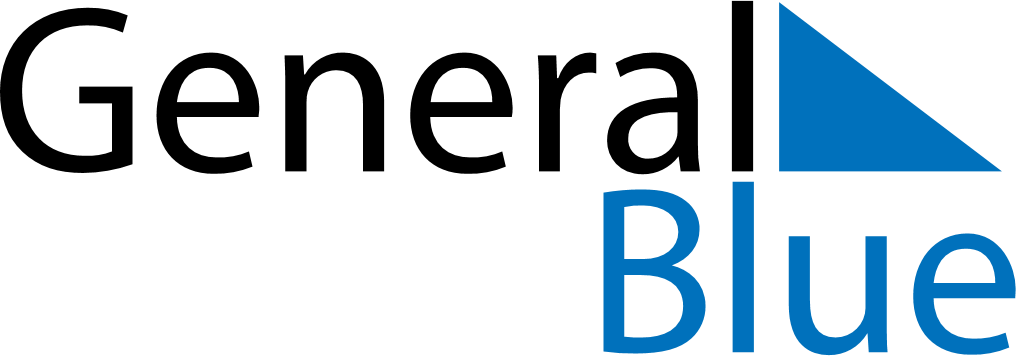 August 2024August 2024August 2024August 2024August 2024August 2024El Bolson, Rio Negro, ArgentinaEl Bolson, Rio Negro, ArgentinaEl Bolson, Rio Negro, ArgentinaEl Bolson, Rio Negro, ArgentinaEl Bolson, Rio Negro, ArgentinaEl Bolson, Rio Negro, ArgentinaSunday Monday Tuesday Wednesday Thursday Friday Saturday 1 2 3 Sunrise: 8:55 AM Sunset: 6:49 PM Daylight: 9 hours and 54 minutes. Sunrise: 8:54 AM Sunset: 6:50 PM Daylight: 9 hours and 56 minutes. Sunrise: 8:53 AM Sunset: 6:51 PM Daylight: 9 hours and 58 minutes. 4 5 6 7 8 9 10 Sunrise: 8:51 AM Sunset: 6:52 PM Daylight: 10 hours and 0 minutes. Sunrise: 8:50 AM Sunset: 6:53 PM Daylight: 10 hours and 2 minutes. Sunrise: 8:49 AM Sunset: 6:54 PM Daylight: 10 hours and 5 minutes. Sunrise: 8:48 AM Sunset: 6:55 PM Daylight: 10 hours and 7 minutes. Sunrise: 8:46 AM Sunset: 6:56 PM Daylight: 10 hours and 9 minutes. Sunrise: 8:45 AM Sunset: 6:57 PM Daylight: 10 hours and 11 minutes. Sunrise: 8:44 AM Sunset: 6:58 PM Daylight: 10 hours and 14 minutes. 11 12 13 14 15 16 17 Sunrise: 8:43 AM Sunset: 6:59 PM Daylight: 10 hours and 16 minutes. Sunrise: 8:41 AM Sunset: 7:00 PM Daylight: 10 hours and 18 minutes. Sunrise: 8:40 AM Sunset: 7:01 PM Daylight: 10 hours and 21 minutes. Sunrise: 8:38 AM Sunset: 7:02 PM Daylight: 10 hours and 23 minutes. Sunrise: 8:37 AM Sunset: 7:03 PM Daylight: 10 hours and 26 minutes. Sunrise: 8:36 AM Sunset: 7:04 PM Daylight: 10 hours and 28 minutes. Sunrise: 8:34 AM Sunset: 7:05 PM Daylight: 10 hours and 31 minutes. 18 19 20 21 22 23 24 Sunrise: 8:33 AM Sunset: 7:06 PM Daylight: 10 hours and 33 minutes. Sunrise: 8:31 AM Sunset: 7:07 PM Daylight: 10 hours and 36 minutes. Sunrise: 8:30 AM Sunset: 7:08 PM Daylight: 10 hours and 38 minutes. Sunrise: 8:28 AM Sunset: 7:09 PM Daylight: 10 hours and 41 minutes. Sunrise: 8:27 AM Sunset: 7:10 PM Daylight: 10 hours and 43 minutes. Sunrise: 8:25 AM Sunset: 7:11 PM Daylight: 10 hours and 46 minutes. Sunrise: 8:24 AM Sunset: 7:12 PM Daylight: 10 hours and 48 minutes. 25 26 27 28 29 30 31 Sunrise: 8:22 AM Sunset: 7:13 PM Daylight: 10 hours and 51 minutes. Sunrise: 8:21 AM Sunset: 7:14 PM Daylight: 10 hours and 53 minutes. Sunrise: 8:19 AM Sunset: 7:15 PM Daylight: 10 hours and 56 minutes. Sunrise: 8:17 AM Sunset: 7:16 PM Daylight: 10 hours and 59 minutes. Sunrise: 8:16 AM Sunset: 7:17 PM Daylight: 11 hours and 1 minute. Sunrise: 8:14 AM Sunset: 7:18 PM Daylight: 11 hours and 4 minutes. Sunrise: 8:12 AM Sunset: 7:20 PM Daylight: 11 hours and 7 minutes. 